ПРОТОКОЛ № 2заседания коллегии Управления образования администрации Промышленновского муниципального округа от 15.10.2020 г.Всего членов коллегии: 9 чел.Присутствуют: 8 чел.Отсутствуют: 1 чел. (Колерова М.С., директор МБУ «ЦРО»).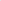 Приглашены руководители общеобразовательных учреждений: 68 чел.Повестка«Об итогах проведения оценочных процедур, в том числе ГИА выпускников 11  классов в 2019-2020 учебном году и о мероприятиях по подготовке и проведению   ГИА в2020-2021 учебном году»В ходе заседания коллегии обсуждены вопросы подготовки и проведения ГИА в 2020 году, проведен анализ результатов прохождения ЕГЭ в 1 1 классах в динамике за 2 последних года.На заседании заслушаны доклады заместителя начальника управления образования И.И. Скорюпиной  об итогах проведения ЕГЭ выпускников 11 классов в 2019-2020 учебном году; доклады директоров МБОУ «Промышленновская СОШ № 56», МБОУ «Промышленновская СОШ № 2», МБОУ «Тарасовская СОШ» и МБОУ «Окуневская СОШ», МБОУ представивших управленческие решения и опыт работы ОУ по подготовке выпускников к сдаче ЕГЭ — 2020.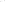 По итогам проведения ЕГЭ-2020 отмечено:- к сожалению в этом году  стобалльников так и нет; повышение среднего В этом году в нашем ППЭ сдавали экзамены не только учащиеся наших школ, были выпускники губернаторских учреждений и выпускники прошлых лет.  Нарушений во время проведение ЕГЭ в ППЭ не выявлено.Впервые проводили устный экзамен по английскому языку. Пересдача в этом году не предусмотрена, так как все выпускники получили аттестаты до начала экзаменов. В процедуре ЕГЭ приняли участие 102  наших выпускника  из 133-х. Общее количество двоек, полученных на экзамене, снизилось с 24 в прошлом году до 20 в этом. 32 выпускника набрали от 80 до 96 баллов по разным предметам, в прошлом году таких выпускников было 18. Это ученики Светланы Витальевны Яцыной и Татьяны Альбертовны Трушкиной, учителей русского языка и литературы  школы № 2, Елены Владимировны Волковой, учителя  русского языка и литературы школы № 56, Инги Валерьевны  Сириновой, учителя математики Падунской средней школы, Антонины Николаевны Скуратовой, учителя истории и обществознания школы № 2, Анны Васильевны Поповой, учителя математики школы № 2, Ольги Александровны Перфильевой, учителя математики школы № 56. Выпускница  школы № 2 Валеева Татьяна набрала свыше 80 баллов сразу  по 3-м предметам, Колокольцова Алина, Рутко Семен, выпускники школы № 56, Чернова Карина и Юркова Валерия, выпускники школы № 2 по двум. Но есть и проблемы. 15 выпускников не сдали обществознание,  7 - это выпускники школы № 56, учитель Мальцева Лариса Дмитриевна,  5 выпускники  Окуневской школы, учитель Бухаров Виктор Васильевич. 2 человека  не смогли набрать минимального балла по математике (профильный уровень), по одной двойке  по химии, истории и  физике. Это учащиеся Окуневской, Падунской школ, а также школы № 56. Есть учителя, у которых третий год подряд есть двоечники: Виктор Васильевич Бухаров, учитель истории и обществознания Окуневской школы. В настоящее время учитель ушел на заслуженный отдых.Второй год подряд нет двоек по  информатике. Все выпускники сдали русский язык, литературу и географию.По результатам обучения 17 выпускников получили золотые медали. В этом году чтобы получить золотую медаль, выпускникам было достаточно по итогам обучения за 10 и 11 класс получить в аттестат все пятерки. Результаты ЕГЭ не учитывались. Поэтому и претендующих на золотую медаль стало больше. Анализируя результаты ЕГЭ, выявили проблему,  что не все медалисты получают высокие баллы на ЕГЭ. По некоторым предметам медалисты смогли набрать чуть больше 50 баллов. Медалисты не должны показывать такие результаты.  Нельзя претендовать на золото и получать на ЕГЭ по  49, 53, 56 баллов, чуть перешагнув минимальный порог.  Получается, что не всегда знания учеников наши педагоги оценивают объективно. А в результате  страдают дети.  Удовлетворенных   апелляций в 2020 году не было.Поскольку,  ГИА в 9-х классах в этом году в связи с пандемией отменена, все 520 выпускников 9-х классов получили аттестаты по результатам итогового собеседования и годовых итоговых отметок.Анализ трудоустройства выпускников, показывает, что 79% выпускников 11-х классов  выбрали для сдачи предмет, изучаемый на профильном уровне, и поступили в ВУЗы по профилю изучаемого предмета. Это на 17,5 % больше,  чем в 2019 году. Еще 11% выпускников 11-х классов не сдававших или не набравших минимальный порог на ЕГЭ,  также по профилю поступили в СПО. Таким образом, почти 90% выпускников 11-х классов связывают свое дальнейшее обучение с выбранным профилем в школе. Что касается ВПР, то весной их успели только по английскому  в 11-х классах, географии в 10, 11-х классах, истории и химии в 11-х.По английскому языку понизили результаты в МБОУ «Падунская СОШ -100% выпускников, а в Тарасовской 1 (25 % от общего количества выпускников) понизили. 75 % подтвердили, в целом по по МО – понизили 10 (76,9 %)от общего количества участвующих в ВПР, 3 (23,1 %) – подтвердили. 2 получили- 30,7%, 3- получили 38,4%. 4 – 23,1% и 5- 7,6 %.ВПР по географии в 10 классе писали всего два человека Тарасовской школы. Все получили четверки  (100%) и подтвердили отметки по журналу.В ВПР по географии в 11 классах принимали участие 10 выпускников Падунской школы, 8 (80 %) получили тройки, двоек нет, четверки – 1 (10%), пятерку-1 (10%). Понизили 9 (90%), 1 (10% подтвердил). Из 5 выпускников 11-х классов, принявших участие во  ВПР по истории,  все получили четверки и 5 (100%) понизили результаты.Во ВПР по химии приняла участие Падунская школа.  Три выпускника 11-х классов участвовали, 2(67%) получили четверки, 1 (33%) пятерку. Все подтвердили итоги промежуточной аттестации и отметку по журналу.В 2020-2021 учебном году ППЭ будут открыты в 2-х зданиях МБОУ «Промышленновская СОШ № 56»  для 9-х и 11-х классов. С целью соблюдения объективности процедуры проведения ЕГЭ и ОГЭ все ППЭ оснащены видеонаблюдением, блокираторами, металлоискателями, техникой. Планируются изменения на экзамене по информатике и ИКТ  в 2021 году. Планируется сдавать экзамен в компьютерной форме, поэтому необходимо дооснастить ППЭ техникой.РЕШЕНИЕ КОЛЛЕГИИ:В целях повышения качества образования реализации основных общеобразовательных программ начального общего, основного общего, среднего общего образования, совершенствования проведения процедур ЕГЭ, ОГЭ и ГВЭ в 2020-2021 учебном году, обеспечения объективности проведения оценочных процедур (ВПР, ОГЭ, ЕГЭ, ГВЭ) в образовательных учреждениях Промышленновского муниципального округа: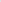 Принять информацию об итогах проведения ЕГЭ и ВПР в 2019-2020 учебном году и о мероприятиях по подготовке к проведению ГИА 9, 11 (12) в 2020-2021 учебном году к сведению.Управлению образования:В связи с низкими результатами ЕГЭ выпускников 11 классов заслушать руководителей школы № 56, Окуневской и Падунской  штаб на заседании Коллегии по подготовке к ГИА-2021 по вопросу организации обучения на уровне среднего общего образования с учетом полученных на ЕГЭ-2020 результатов.Срок: до 31 декабря 2020 г.Провести анализ эффективности мер, предусмотренных  «дорожными картами» ОУ по подготовке выпускников 9-х, 11-х  классов к ГИА 2021 с учетом трудностей, выявленных по итогам проведенного анализа результатов. Срок: до 10 августа 2021 г.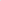 2.3. Организовать проведение муниципального тестирования учителей по ким ЕГЭ, ВПР. Срок: до 31 декабря 2021 г.2.4. Предусмотреть денежные средства на приобретение техники в  ППЭ для проведения информатики и ИКТ в компьютерной форме (отв. Ерогова Т.Л., заместитель начальника Управления образования).          Срок: до 15.10.2020 года.2.4. Обеспечить контроль за исполнением решения коллегии. Срок: до 01 августа 2021 г.З. МБУ ЦРО (Т.Б. Завьялова):Представить «дорожную карту» по подготовке к проведению государственной итоговой аттестации по образовательным программам основного общего и среднего общего образования в городе Кемерово в 2020-2021 учебном году к утверждению начальника Управления образования. Срок: до 20 октября 2020 г.Разместить материалы коллегии (решение, «дорожная карта») на сайте Управления образования.Срок: до 25 октября 2020 г.Провести анализ типичных ошибок, допущенных на ЕГЭ, довести результаты проведенного анализа до сведения руководителей общеобразовательных учреждений, учителей предметников на методических объединениях. Срок: до 31 октября 2020 г.Организовать методическое сопровождение педагогов в режиме курсов повышения квалификации, семинаров с учетом выявленных профессиональных затруднений. Мероприятия включить в план работы МБУ ЦРО. Срок: в течение года3.5. Провести анализ результатов процедур независимой оценки качества образования, проходящих в 2020-2021 учебном году; организовать методическое сопровождение педагогов в режиме постоянно действующих семинаров с учетом выявленных профессиональных трудностей.Срок: в течение года(по окончании проведения процедур) 5. Для обеспечения объективности проведения  ГИА в 2020-2021 учебном году: провести обучение сотрудников, провести работу с родителями и общественностью по привлечению общественных наблюдателей.Срок: согласно  плана МБУ «ЦРО» «дорожной карты» по проведению ГИА, плана Управления образования. 4.Руководителям общеобразовательных учреждений:Подготовить информацию по вопросу организации обучения на уровне среднего общего образования с учетом полученных на ЕГЭ-2020 результатов (ОУ ЛОГ2 31, 45, 16, 18, 33, 69, 70, 80, 8, 95, 99, 44, 26, 5). Срок: до 15 ноября 2020 г.Разработать планы мероприятий (дорожную карту) по подготовке выпускников 9-х, 11-х (12-х) классов к ГИА 2021 на основе муниципальной «дорожной карты» с учетом трудностей, выявленных по итогам проведенного анализа результатов. Срок: до 5 ноября 2020 г.Продолжить работу по выявлению детей с ОВЗ для дальнейшей разработки и реализации АОП (АООП). Срок: постоянно.Достигнуть показателя 100% сдавших ЕГЭ, ОГЭ (ГВЭ) по обязательным предметам. Срок: согласно расписанию проведения ЕГЭ, ОГЭ (ГВЭ) в 2021 г.Срок: до 01 февраля 2021 г.Секретарь Бауэр С.В.Председатель Коллегии –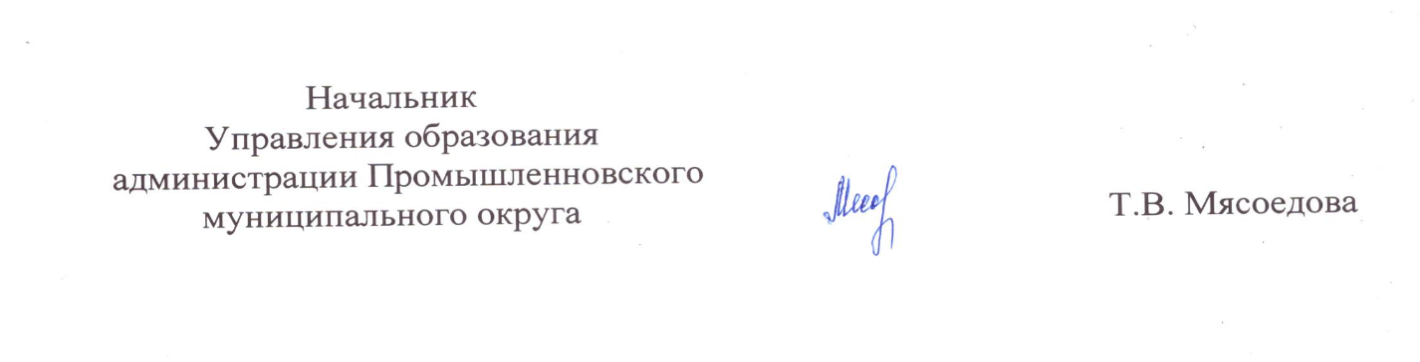 ПредметклассКоличество школКоличество участниковАнглийский язык112 (Падунская. Тарасовская)13 (Тарасовская – 4. Падунская - 9)География 101 (Тарасовская)2География 111 (Падунская)10История111 (Падунская)5Химия111 (Падунская)3